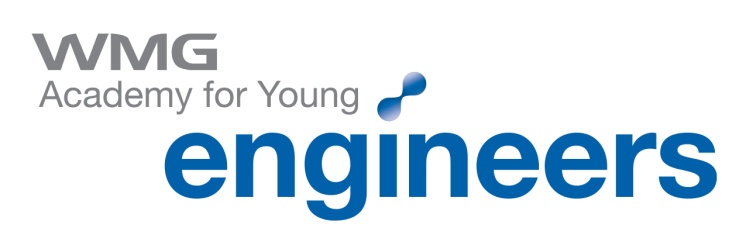 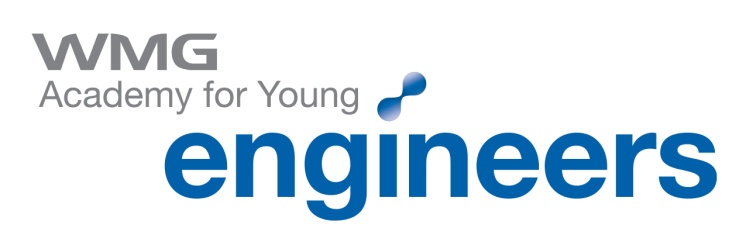 1.Personal Details (please print)1.Personal Details (please print)1.Personal Details (please print)1.Personal Details (please print)1.Personal Details (please print)1.Personal Details (please print)1.Personal Details (please print)1.Personal Details (please print)1.Personal Details (please print)1.Personal Details (please print)1.Personal Details (please print)Title (Mr/Mrs/Miss/Ms/Other)Title (Mr/Mrs/Miss/Ms/Other)SurnameSurnameSurnameForenamesForenamesForenamesGender  M/FAddressAddressAddressAddressAddressAddressAddressAddressAddressPostcodePostcodePostcodePostcodeHome Telephone NumberHome Telephone NumberHome Telephone NumberHome Telephone NumberMobile NumberMobile NumberMobile NumberMobile NumberMobile NumberDate of BirthDate of BirthE-mail AddressE-mail AddressE-mail AddressE-mail AddressE-mail AddressE-mail AddressE-mail AddressNationality   Have you lived in the UK/EEA for the last 3 years?  Yes/NoHave you lived in the UK/EEA for the last 3 years?  Yes/NoHave you lived in the UK/EEA for the last 3 years?  Yes/NoHave you lived in the UK/EEA for the last 3 years?  Yes/NoHave you lived in the UK/EEA for the last 3 years?  Yes/NoNational Insurance No.National Insurance No.National Insurance No.Have you ever been or are you currently a Governor?Have you ever been or are you currently a Governor?Have you ever been or are you currently a Governor?YesYesYesNoNoNoIf you have answered ‘yes’ to the above question, please give details of the school, type of Governor and period of office:-If you have answered ‘yes’ to the above question, please give details of the school, type of Governor and period of office:-If you have answered ‘yes’ to the above question, please give details of the school, type of Governor and period of office:-If you have answered ‘yes’ to the above question, please give details of the school, type of Governor and period of office:-If you have answered ‘yes’ to the above question, please give details of the school, type of Governor and period of office:-If you have answered ‘yes’ to the above question, please give details of the school, type of Governor and period of office:-If you have answered ‘yes’ to the above question, please give details of the school, type of Governor and period of office:-If you have answered ‘yes’ to the above question, please give details of the school, type of Governor and period of office:-If you have answered ‘yes’ to the above question, please give details of the school, type of Governor and period of office:-Are you willing to attend training sessions?Are you willing to attend training sessions?Are you willing to attend training sessions?YesYesYesYesNoNo2.Reasons for Applying2.Reasons for Applying2.Reasons for Applying2.Reasons for Applying2.Reasons for Applying2.Reasons for Applying3. Experience and Personal SkillsPlease give details of any experience (including voluntary or community work), skills, abilities and interests you have which you feel will help you as a Governor of the WMG Academy for Young Engineers.3. Experience and Personal SkillsPlease give details of any experience (including voluntary or community work), skills, abilities and interests you have which you feel will help you as a Governor of the WMG Academy for Young Engineers.3. Experience and Personal SkillsPlease give details of any experience (including voluntary or community work), skills, abilities and interests you have which you feel will help you as a Governor of the WMG Academy for Young Engineers.4. Disqualification Criteria and VettingIn the interest of safeguarding children, schools may ask you to apply for a DBS. “Spent” criminal records and other relevant information may legitimately be disclosed when individuals are involved with schools. If you are aware of any information which may be disclosed, you may wish to discuss its relevance with the Principal.Qualification and Disqualification CriteriaA Governor must be aged 18 or over at the time of their election or appointment.  A registered pupil of the school cannot be a Governor. A person cannot hold more than one governorship at the same school.A person is disqualified from holding or from continuing to hold office as a Governor or associate member if they:have failed to attend meetings for six months;are bankrupt;are subject to a disqualification order or disqualification undertaking under companies legislation or an order concerning insolvency;have been removed from the office of trustee for a charity on grounds of misconduct or mismanagement or from being concerned in the management or control of anybody;are included in the list of those considered by the Secretary of State as unsuitable to work with children;are subject to a direction of the Secretary of State under section 142 of Education Act 2002;are disqualified from working with children or from registration for child minding or providing day care;have received a sentence of imprisonment (whether suspended or not) for a period of not less than three months (without the option of a fine) in the five years before becoming a governor or since becoming a governor; have received a prison sentence of 2.5 years or more in the 20 years before becoming a governor; have at any time received a prison sentence of five years or more; have been fined for causing a nuisance or disturbance on school premises during the five years prior to or since appointment or election as a governor; refuse to make an application for a criminal records certificate. A person is disqualified from election or appointment as a parent governor if they are an elected member of the LA or if they work at the school for more than 500 hours in any year. In addition a person must be a parent of a registered pupil at the school.5. DeclarationI have read the summary of regulations above and confirm that I am not disqualified from serving as a school governor and that in the event that I am appointed to a governing body, I will notify the Clerk to the governing body immediately should I become disqualified during my term of office.  I understand that it is an offence to serve as a school governor whilst disqualified.I agree to the information given on this form being recorded and used by WMG Academy in accordance with the Data Protection Act and confirm that it is correct and complete to the best of my knowledge.5. DeclarationI have read the summary of regulations above and confirm that I am not disqualified from serving as a school governor and that in the event that I am appointed to a governing body, I will notify the Clerk to the governing body immediately should I become disqualified during my term of office.  I understand that it is an offence to serve as a school governor whilst disqualified.I agree to the information given on this form being recorded and used by WMG Academy in accordance with the Data Protection Act and confirm that it is correct and complete to the best of my knowledge.5. DeclarationI have read the summary of regulations above and confirm that I am not disqualified from serving as a school governor and that in the event that I am appointed to a governing body, I will notify the Clerk to the governing body immediately should I become disqualified during my term of office.  I understand that it is an offence to serve as a school governor whilst disqualified.I agree to the information given on this form being recorded and used by WMG Academy in accordance with the Data Protection Act and confirm that it is correct and complete to the best of my knowledge.5. DeclarationI have read the summary of regulations above and confirm that I am not disqualified from serving as a school governor and that in the event that I am appointed to a governing body, I will notify the Clerk to the governing body immediately should I become disqualified during my term of office.  I understand that it is an offence to serve as a school governor whilst disqualified.I agree to the information given on this form being recorded and used by WMG Academy in accordance with the Data Protection Act and confirm that it is correct and complete to the best of my knowledge.5. DeclarationI have read the summary of regulations above and confirm that I am not disqualified from serving as a school governor and that in the event that I am appointed to a governing body, I will notify the Clerk to the governing body immediately should I become disqualified during my term of office.  I understand that it is an offence to serve as a school governor whilst disqualified.I agree to the information given on this form being recorded and used by WMG Academy in accordance with the Data Protection Act and confirm that it is correct and complete to the best of my knowledge.5. DeclarationI have read the summary of regulations above and confirm that I am not disqualified from serving as a school governor and that in the event that I am appointed to a governing body, I will notify the Clerk to the governing body immediately should I become disqualified during my term of office.  I understand that it is an offence to serve as a school governor whilst disqualified.I agree to the information given on this form being recorded and used by WMG Academy in accordance with the Data Protection Act and confirm that it is correct and complete to the best of my knowledge.Signature of applicantSignature of applicantDateDate6. Data ProtectionThe WMG Academy for Young Engineers uses this application form to collect information about you for various administrative reasons.  The Data Protection Act 1998 requires you to sign the following ‘consent to proceed’ clause.  Other organisations with which we share information include educational institutions and organisations performing research and statistical work on behalf of the WMG Academy and its partners.‘I agree to the WMG Academy processing personal data,  including data about my ethnicity and my physical or mental health, contained in this form, or other data which  the WMG Academy may obtain from me or other people. I agree to the processing of such data for any purposes connected with my application or my health and safety, or any other legitimate reasons.6. Data ProtectionThe WMG Academy for Young Engineers uses this application form to collect information about you for various administrative reasons.  The Data Protection Act 1998 requires you to sign the following ‘consent to proceed’ clause.  Other organisations with which we share information include educational institutions and organisations performing research and statistical work on behalf of the WMG Academy and its partners.‘I agree to the WMG Academy processing personal data,  including data about my ethnicity and my physical or mental health, contained in this form, or other data which  the WMG Academy may obtain from me or other people. I agree to the processing of such data for any purposes connected with my application or my health and safety, or any other legitimate reasons.6. Data ProtectionThe WMG Academy for Young Engineers uses this application form to collect information about you for various administrative reasons.  The Data Protection Act 1998 requires you to sign the following ‘consent to proceed’ clause.  Other organisations with which we share information include educational institutions and organisations performing research and statistical work on behalf of the WMG Academy and its partners.‘I agree to the WMG Academy processing personal data,  including data about my ethnicity and my physical or mental health, contained in this form, or other data which  the WMG Academy may obtain from me or other people. I agree to the processing of such data for any purposes connected with my application or my health and safety, or any other legitimate reasons.6. Data ProtectionThe WMG Academy for Young Engineers uses this application form to collect information about you for various administrative reasons.  The Data Protection Act 1998 requires you to sign the following ‘consent to proceed’ clause.  Other organisations with which we share information include educational institutions and organisations performing research and statistical work on behalf of the WMG Academy and its partners.‘I agree to the WMG Academy processing personal data,  including data about my ethnicity and my physical or mental health, contained in this form, or other data which  the WMG Academy may obtain from me or other people. I agree to the processing of such data for any purposes connected with my application or my health and safety, or any other legitimate reasons.6. Data ProtectionThe WMG Academy for Young Engineers uses this application form to collect information about you for various administrative reasons.  The Data Protection Act 1998 requires you to sign the following ‘consent to proceed’ clause.  Other organisations with which we share information include educational institutions and organisations performing research and statistical work on behalf of the WMG Academy and its partners.‘I agree to the WMG Academy processing personal data,  including data about my ethnicity and my physical or mental health, contained in this form, or other data which  the WMG Academy may obtain from me or other people. I agree to the processing of such data for any purposes connected with my application or my health and safety, or any other legitimate reasons.Return DetailsReturn DetailsPlease return your completed application to the Executive Assistant to the Executive Principal at e.harries@wmgacademy.org.uk or to WMG Academy for Young Engineers, Chelmsley Road, Chelmsley Wood, B37 5FD